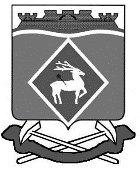 РОССИЙСКАЯ ФЕДЕРАЦИЯРОСТОВСКАЯ ОБЛАСТЬМУНИЦИПАЛЬНОЕ ОБРАЗОВАНИЕ «СИНЕГОРСКОЕ СЕЛЬСКОЕ ПОСЕЛЕНИЕ»АДМИНИСТРАЦИЯ СИНЕГОРСКОГО СЕЛЬСКОГО ПОСЕЛЕНИЯПОСТАНОВЛЕНИЕот  20.03.2024  № 49п. СинегорскийОб отмене постановления администрации Синегорского сельского поселения от 28.11.2018 № 166В соответствии с п. 4 ст. 7 Федерального закона от 06.10.2003 № 131-ФЗ «Об общих принципах организации местного самоуправления в Российской Федерации»; ст. 6, ст. 21, ст. 22, ст. 23 Федерального закона от 17.01.1992 № 2202-1 «О прокуратуре Российской Федерации», Уставом Муниципального образования «Синегорское сельское поселение», Представлением Белокалитвинской городской прокуратуры от 06.02.2024 № 07-33-2024, Администрация Синегорского сельского поселения постановляет:1. Отменить постановление Администрации Синегорского сельского поселения от 28.11.2018 № 166 «Об утверждении порядка осуществления внутреннего финансового контроля и внутреннего финансового аудита».2. Настоящее постановление вступает в силу с момента официального опубликования и подлежит размещению на официальном сайте Администрации.3. Контроль за выполнением настоящего постановления возложить на заведующего сектором экономики и финансов Администрации Синегорского сельского поселения С.В. Федорову.Верно:Заведующий сектором по общим иземельно-правовым вопросам                                                             С.П. БесединаГлава АдминистрацииСинегорского сельского поселения                                             А.В. Гвозденко